ENCUESTAS DE VIAJEROS INTERNACIONALESCIFRAS preliminares DURANTE JUNIO DE 2021El Instituto Nacional de Estadística y Geografía (INEGI) presenta los resultados de las Encuestas de Viajeros Internacionales (EVI) -Encuesta de Turismo de Internación (ETI) y Encuesta de Viajeros Fronterizos (EVF)-, las cuales tienen la finalidad de dar a conocer el número de visitantes internacionales que ingresaron y salieron del país, así como los gastos realizados por éstos.Durante junio de 2021 ingresaron al país 4,886,357 visitantes, de los cuales 3,121,312 fueron turistas internacionales. NÚMERO DE VISITANTES, GASTO TOTAL Y GASTO MEDIO(INGRESOS Y EGRESOS) 1 Entradas.2 Millones de dólares.3 Dólares.4 Salidas.5 Variación correspondiente a junio 2020 y 2021.Fuente: INEGI. Encuestas de Viajeros Internacionales.En el mes en cuestión, el ingreso de divisas referente al gasto total de los visitantes internacionales reportó un monto de 1,977.9 millones de dólares, en tanto que para junio de 2020 fue de 237.9 millones. Cabe mencionar que en el mismo mes de 2019 dicho monto fue de 1,976.6 millones de dólares.El gasto medio realizado por los turistas de internación que ingresaron vía aérea fue de 1,134.06 dólares en el sexto mes de 2021 y en igual mes de 2020 fue de 757.83. Por su parte, en junio de 2019 el gasto medio llegó a 912.94 dólares.Las divisas que egresaron del país por concepto de visitantes internacionales cerraron en 477.9 millones de dólares, mientras que en junio de 2020 fueron de 101.6 millones y para el mismo mes de 2019 alcanzaron los 738.8 millones de dólares.Nota al usuarioEl programa estadístico de las Encuestas de Viajeros Internacionales, en este mes de agosto, realiza la revisión de cifras del año 2020, de acuerdo con la validación de los registros administrativos que cada año de forma habitual proporciona la Unidad de Política Migratoria, Registro e Identidad de Personas de la SEGOB, por lo cual fueron actualizadas las cifras correspondientes para los meses de enero a diciembre de 2020.Las cifras revisadas están disponibles a partir del día 10 de agosto de 2021, simultáneamente con la información correspondiente a junio de 2021. Dicha actualización no está relacionada con la emergencia sanitaria originada por COVID-19.Respecto a la información de junio de 2021 y respetando las disposiciones gubernamentales de cada entidad federativa debido a la emergencia sanitaria originada por COVID-19, se ha mantenido la captación de entrevistas cara a cara para las Encuestas de Viajeros Internacionales, siempre y cuando el semáforo de riesgo epidemiológico emitido por las autoridades lo permita. La tasa de respuesta de las Encuestas de Viajeros Internacionales para dicho mes registró porcentajes apropiados, lo que permitió la generación de estadísticas con niveles altos de calidad. 	Se anexa Nota Técnica	Para consultas de medios y periodistas, contactar a: comunicacionsocial@inegi.org.mx o llamar al teléfono (55) 52-78-10-00, exts. 1134, 1260 y 1241.Dirección de Atención a Medios / Dirección General Adjunta de Comunicación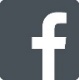 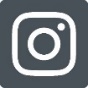 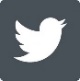 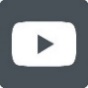 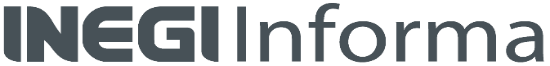     NOTA TÉCNICAENCUESTAS DE VIAJEROS INTERNACIONALESCIFRAS preliminares DURANTE JUNIO DE 2021Principales resultadosDurante junio de 2021 ingresaron al país 4,886,357 visitantes, de los cuales 3,121,312 fueron turistas internacionales. Cuadro 1NÚMERO DE VISITANTES, GASTO TOTAL Y GASTO MEDIO(INGRESOS Y EGRESOS) 1 Entradas.2 Millones de dólares.3 Dólares.4 Salidas.5 Variación correspondiente a junio 2020 y 2021.Fuente: INEGI. Encuestas de Viajeros Internacionales.Gráfica 1NÚMERO DE VISITANTES1(MILES)                                                         1 Entradas y salidas.                                    Fuente: INEGI. Encuestas de Viajeros Internacionales.Número de turistas internacionalesEn el mes en cuestión el número de turistas internacionales registró un total de 3,121,312, durante junio de 2020 fue de 1,003,684, mientras que para el mismo mes de 2019 se reportó un total de 3,901,649 turistas.En el caso de los turistas de internación, en el sexto mes del año en curso se presentó un total de 1,829,164, en junio de 2020 fue de 308,409 y en igual mes de 2019 de 2,163,312 turistas.Cuadro 2NÚMERO DE TURISTAS INTERNACIONALES QUE INGRESARON AL PAÍS SEGÚN TIPO11 Entradas.2 Variación correspondiente a junio 2020 y 2021.Fuente: INEGI. Encuestas de Viajeros Internacionales.Del total de turistas de internación que ingresaron al país durante junio de este año, 80.1% correspondió a turistas por vía aérea y el restante 19.9% a turistas por vía terrestre.Gráfica 2DISTRIBUCIÓN PORCENTUAL DEL INGRESO DE TURISTAS DE INTERNACIÓN SEGÚN TIPO DURANTE JUNIO DE 2021Fuente: INEGI. Encuestas de Viajeros Internacionales.Ingreso de divisasDurante junio del presente año, el ingreso de divisas por concepto de turistas internacionales alcanzó 1,883.7 millones de dólares, de los cuales el 94.7% se derivó de los turistas de internación y el 5.3% de los turistas fronterizos. Con relación a los primeros, destaca el monto de las divisas reportadas por los turistas que ingresaron por vía aérea con 1,661.8 millones de dólares.Cuadro 3INGRESO DE DIVISAS DE LOS TURISTAS INTERNACIONALES SEGÚN FLUJO1 1 Millones de dólares.2 Variación correspondiente a junio 2020 y 2021.Fuente: INEGI. Encuestas de Viajeros Internacionales.Gasto MedioEl gasto medio realizado por visitante fue de 404.77 dólares, mientras que el de los turistas de internación que ingresaron vía aérea fue de 1,134.06 dólares y vía terrestre de 333.67 dólares.Turistas internacionales que egresaron del país  En cuanto a egresos del país en el sexto mes de 2021 se registró un total de 950,953 turistas internacionales, para junio de 2020 de 252,442 y durante el mismo mes de 2019 de 1,437,481 turistas.Cuadro 4NÚMERO DE TURISTAS INTERNACIONALES QUE EGRESARON DEL PAÍS SEGÚN TIPO11 Salidas.2 Variación correspondiente a junio 2020 y 2021.Fuente: INEGI. Encuestas de Viajeros Internacionales.CUADRO RESUMEN DE LOS VISITANTES INTERNACIONALESDURANTE JUNIOCOMPARATIVO INGRESOS1 Entradas.2 Millones de dólares.3 Dólares.4 Variación correspondiente a junio 2020 y 2021.NC No Calculable.Fuente: INEGI. Encuestas de Viajeros Internacionales.CUADRO RESUMEN DE LOS VISITANTES INTERNACIONALESDURANTE JUNIOCOMPARATIVO EGRESOS1 Salidas.2 Millones de dólares.3 Dólares.4 Variación correspondiente a junio 2020 y 2021.N/A No Aplicable.Fuente: INEGI. Encuestas de Viajeros Internacionales.Nota al usuarioEl programa estadístico de las Encuestas de Viajeros Internacionales, en este mes de agosto, realiza la revisión de cifras del año 2020, de acuerdo con la validación de los registros administrativos que cada año de forma habitual proporciona la Unidad de Política Migratoria, Registro e Identidad de Personas de la SEGOB, por lo cual fueron actualizadas las cifras correspondientes para los meses de enero a diciembre de 2020.Las cifras revisadas están disponibles a partir del día 10 de agosto de 2021, simultáneamente con la información correspondiente a junio de 2021. Dicha actualización no está relacionada con la emergencia sanitaria originada por COVID-19.Respecto a la información de junio de 2021 y respetando las disposiciones gubernamentales de cada entidad federativa debido a la emergencia sanitaria originada por COVID-19, se ha mantenido la captación de entrevistas cara a cara para las Encuestas de Viajeros Internacionales, siempre y cuando el semáforo de riesgo epidemiológico emitido por las autoridades lo permita. La tasa de respuesta de las Encuestas de Viajeros Internacionales para dicho mes registró porcentajes apropiados, lo que permitió la generación de estadísticas con niveles altos de calidad.Nota metodológica El objetivo de las Encuestas de Viajeros Internacionales (EVI) se centra en obtener información para generar estadística básica referida al momento de la entrevista, acerca del número de viajeros internacionales y los intercambios económicos efectuados por los ingresos o egresos de divisas que se derivan de las transacciones de dichos viajeros, que entran o salen del país; del gasto medio generado, considerando su ciudad de origen y destino, así como las características generales del viaje.Para la unidad de observación se considera a todos los viajeros internacionales, los cuales están conformados por turistas (pernoctan por lo menos una noche dentro del destino visitado) o excursionistas (no pernoctan o se les conoce como visitantes de día), los cuales pueden ser fronterizos (permanecen dentro de la delimitación de la franja fronteriza) o de internación (ingresan más allá de la delimitación de la franja fronteriza).Se clasifican de acuerdo con el tipo de flujo (receptivo o egresivo) y por medio de transporte (vía aérea, terrestre o marítima). Los receptivos son los residentes en el extranjero que visitaron México y los egresivos son los residentes en México que visitaron otros países por cualquier motivo de viaje.El diseño de las EVI tiene como base metodológica y conceptual, las recomendaciones internacionales de la Organización Mundial de Turismo (OMT) que, en términos generales, establecen los lineamientos para la investigación del sector turístico, la unidad de observación, los criterios para su clasificación y la definición de las variables de estudio, entre otras.En cuanto a la cobertura temática, se obtiene información para las siguientes variables: número de visitantes internacionales, gasto total, gasto medio y motivo principal del viaje, entre otras. La cobertura geográfica de las EVI proporciona información con representatividad a nivel nacional.Para turismo de internación se tiene como unidad de muestreo a los turistas de internación y a los excursionistas en cruceros. El esquema de muestreo es estratificado y polietápico, y se determina en un periodo de captación de manera mensual, con un marco de muestreo integrado por los registros administrativos que proporciona la Unidad de Política Migratoria, Registro e Identidad de Personas (UPMRIP) de la SEGOB; la Secretaría de Comunicaciones y Transportes (SCT); Aeropuertos y Servicios Auxiliares (ASA) y el Banco Nacional del Ejército, Fuerza Aérea y Armada, S.N.C. (Banjercito).  Adicionalmente, se tiene como unidad de muestreo a los viajeros fronterizos, refiriéndose a éstos, tanto a los turistas como a los excursionistas. El esquema de muestreo es estratificado y polietápico, siendo el marco de muestreo los conteos en frontera norte (entradas de automóviles y peatones).El tamaño de muestra mensual está compuesto por alrededor de 24,733 entrevistas, siendo éstas, las cuotas mínimas a captar. Se utiliza la entrevista directa como modalidad de captación de la información en cuestionario impreso (en papel).La estrategia de captación se encuentra referenciada a una matriz de horarios que ayuda a estimar la población objeto de estudio, definida estratégicamente para cumplir con los requerimientos necesarios correspondientes a una muestra probabilística para obtener una estimación con calidad y representatividad en diferentes niveles temporales y geográficos.La información contenida en este documento es generada por el INEGI mediante las Encuestas de Viajeros Internacionales y se da a conocer en la fecha establecida en el Calendario de difusión de información estadística y geográfica y de Interés Nacional.Los resultados pueden ser consultados en la página del INEGI en Internet en las siguientes secciones:Tema:Turismo  https://www.inegi.org.mx/temas/turismo/ Programas:Encuesta de Turismo de Internación (ETI) https://www.inegi.org.mx/programas/eti/2018/Encuesta de Viajeros Fronterizos (EVF) https://www.inegi.org.mx/programas/evf/2018ConceptoJunioJunioJunioVariación % Anual5  Concepto201920202021Variación % Anual5  IngresosNúmero de visitantes17,790,3362,448,9114,886,35799.5Gasto total21,976.6237.91,977.9731.2Gasto medio3253.7297.16404.77316.6EgresosNúmero de visitantes46,253,8411,532,4032,592,17769.2Gasto total2738.8101.6477.9370.3Gasto medio3118.1466.31184.37178.0ConceptoJunioJunioJunioVariación % Anual5  Concepto201920202021Variación % Anual5  IngresosNúmero de visitantes17,790,3362,448,9114,886,35799.5Gasto total21,976.6237.91,977.9731.2Gasto medio3253.7297.16404.77316.6EgresosNúmero de visitantes46,253,8411,532,4032,592,17769.2Gasto total2738.8101.6477.9370.3Gasto medio3118.1466.31184.37178.0Tipo de turistasJunioJunioJunioVariación % Anual2 Tipo de turistas201920202021Variación % Anual2 Turistas Internacionales3,901,6491,003,6843,121,312211.0  Turistas de internación2,163,312308,4091,829,164493.1    Vía aérea1,706,927134,9491,465,359985.9    Vía terrestre456,385173,460363,805109.7  Turistas fronterizos1,738,337695,2751,292,14885.8Tipo de turistasJunioJunioJunioVariación % Anual2 Tipo de turistas201920202021Variación % Anual2 Turistas Internacionales1,804.9181.61,883.7937.1  Turistas de internación1,698.8154.41,783.21,055.1    Vía aérea1,558.3102.31,661.81,524.9    Vía terrestre140.452.1121.4133.0  Turistas fronterizos106.127.3100.5268.5    Peatones14.17.114.8108.5    En automóviles92.020.285.6325.0Tipo de turistasJunioJunioJunioVariación % Anual2 Tipo de turistas201920202021Variación % Anual2 Turistas Internacionales1,437,481252,442950,953276.7   Turistas de internación887,88892,095735,087698.2   Turistas fronterizos549,593160,347215,86634.6ConceptoIngresosIngresosIngresosIngresosConcepto201920202021Variación % Anual4 Número de visitantes17,790,3362,448,9114,886,35799.5Turistas Internacionales3,901,6491,003,6843,121,312211.0  Turistas de internación2,163,312308,4091,829,164493.1    Vía aérea1,706,927134,9491,465,359985.9    Vía terrestre456,385173,460363,805109.7  Turistas fronterizos1,738,337695,2751,292,14885.8Excursionistas Internacionales3,888,6871,445,2271,765,04522.1    Excursionistas fronterizos3,360,8751,445,2271,749,48621.1    Excursionistas en cruceros527,812015,559NCGasto total21,976.6237.91,977.9731.2Turistas Internacionales1,804.9181.61,883.7937.1  Turistas de internación1,698.8154.41,783.21,055.1    Vía aérea1,558.3102.31,661.81,524.9    Vía terrestre140.452.1121.4133.0  Turistas fronterizos106.127.3100.5268.5Excursionistas Internacionales171.756.394.267.3    Excursionistas fronterizos135.856.393.465.8    Excursionistas en cruceros35.90.00.8NCGasto medio3253.7297.16404.77316.6Turistas Internacionales462.59180.96603.48233.5  Turistas de internación785.27500.54974.8794.8    Vía aérea912.94757.831,134.0649.6    Vía terrestre307.74300.36333.6711.1  Turistas fronterizos61.0439.2177.7598.3Excursionistas Internacionales44.1638.9653.3737.0    Excursionistas fronterizos40.4038.9653.3737.0    Excursionistas en cruceros68.07NC52.90NCConceptoEgresosEgresosEgresosEgresosConcepto201920202021Variación % Anual4 Número de visitantes16,253,8411,532,4032,592,17769.2Turistas Internacionales1,437,481252,442950,953276.7  Turistas de internación887,88892,095735,087698.2    Vía aérea468,53843,977351,016698.2    Vía terrestre419,35048,118384,071698.2  Turistas fronterizos549,593160,347215,86634.6Excursionistas Internacionales4,816,3601,279,9611,641,22428.2    Excursionistas fronterizos4,816,3601,279,9611,641,22428.2    Excursionistas en crucerosN/AN/AN/AN/AGasto total2738.8101.6477.9370.3Turistas Internacionales515.550.3404.1702.9  Turistas de internación470.542.8391.7816.0    Vía aérea372.729.3301.5929.8    Vía terrestre97.713.590.2569.0  Turistas fronterizos45.07.612.564.5Excursionistas Internacionales223.351.373.843.9    Excursionistas fronterizos223.351.373.843.9    Excursionistas en crucerosN/AN/AN/AN/AGasto medio3118.1466.31184.37178.0Turistas Internacionales358.61199.39424.96113.1  Turistas de internación529.88464.26532.8014.8    Vía aérea795.55665.74858.8929.0    Vía terrestre233.04280.13234.77(-)  16.2  Turistas fronterizos81.9247.2757.7522.2Excursionistas Internacionales46.3740.0744.9712.2    Excursionistas fronterizos46.3740.0744.9712.2    Excursionistas en crucerosN/AN/AN/AN/A